Калинина ул., д. 46, Кызыл, Республика Тыва, 667000Тел./факс (394-22) 3-21-81, e-mail: nprt17@mail.ruот 25.01.2024 г. № 7ПОЯСНИТЕЛЬНАЯ ЗАПИСКАна проект постановления Правительства Республики Тыва «О внесении изменения в положение о предоставлении грантов Главы Республики Тывана развитие гражданского общества»Правовое основание разработки: постановление Правительства Российской Федерации от 25.10.2023 № 1782 «Об утверждении общих требований к нормативным правовым актам, муниципальным правовым актам, регулирующим предоставление из бюджетов субъектов Российской Федерации, местных бюджетов субсидий, в том числе грантов в форме субсидий, юридическим лицам, индивидуальным предпринимателям, а также физическим лицам - производителям товаров, работ, услуг и проведение отборов получателей указанных субсидий, в том числе грантов в форме субсидий».Цель принятия: актуализация положения о предоставлении грантов Главы Республики Тыва на развитие гражданского общества. Одним из основных направлений деятельности Агентства по делам национальностей Республики Тыва является оказание различных видов поддержки некоммерческим организациям, в том числе финансовой, имущественной, консультационной, методической и организационной поддержки.Основной формой оказания финансовой поддержки Агентства по делам национальностей Республики Тыва некоммерческих организаций, осуществляющих свою деятельность на территории Республики Тыва, является предоставление грантов в форме субсидий Главы Республики Тыва на развитие гражданского общества.Впервые конкурс на предоставление данных грантов проведен в 2021 году в рамках Года народных инициатив при софинансировании расходов на предоставление субсидий некоммерческим организациям Фондом президентских грантов в размере 4 760 000 рублей. По итогам софинансирования с учетом республиканских средств общий денежный фонд конкурса на предоставление грантов Главы Республики Тыва на развитие гражданского общества составил 9 507 331 рубль.На участие некоммерческими организациями было подано 49 заявок.По итогам независимой экспертной оценки определены победителями 13 социально ориентированных проектов на развитие гражданского общества. В 2022 году общая сумма субсидий гранта Главы РТ на развитие гражданского общества составила 10000000 рублей, также был заключен договор о предоставлении гранта Президента Российской Федерации на развитие гражданского общества от 22.03.2022 № Р22-17-2 между Фондом президентских грантов и Агентством по делам национальностей Республики Тыва на сумму 5 000 000 рублей.За период приема заявок участниками было подано 62 заявкиПо итогам независимой экспертизы определены победителями 18 социально ориентированных проектов на развитие гражданского общества. В 2023 году в целях организации и проведения конкурса по предоставлению финансовой поддержки в форме субсидии гранта Главы на развитие гражданского общества выделены из бюджета республики средства в размере 6 000 000 рублей и в качестве софинансирования с Фонда Президентских грантов средств в размере 6 000 000 рублей, в итоге субсидия гранта Главы РТ на эти цели в 2023 году составила 12 000 000 рублей.В 2023 году подано 65 заявок на участие от 61 некоммерческой организации со всей Республики.С 27 апреля 2023 по 10 мая 2023 года Агентством была проведена работа по рассмотрению и проверке заявок некоммерческих организаций на соответствие требованиям, установленным действующим законодательством.По итогам рассмотрения к конкурсному отбору было допущено 43 заявки, победителями признаны 20 проектов. За период с 2021-2023 гг. всего подано 148 заявок от некоммерческих организаций на участие в конкурсе по предоставлению грантов Главы Республики Тыва на развитие гражданского общества. За 3 года поддержан 51 социально ориентированный проект.Финансовое обоснование: с принятием данного проекта постановления Правительства Республики Тыва не потребуется выделение дополнительных финансовых средств из республиканского бюджета Республики Тыва.Законом Республики Тыва от 15.12.2023 № 1002-ЗРТ «О республиканском бюджете Республики Тыва на 2024 год и на плановый период 2025 и 2026 годов» на организацию и проведение конкурса на предоставление субсидий в форме гранта Главы Республики Тыва на развитие гражданского общества на 2024 предусмотрено 6 000 000 рублей.Оценка регулирующего воздействия: проведение процедуры оценки регулирующего воздействия не требуется.Перечень нормативных правовых актов, подлежащих изменению в случае принятия проекта: не имеется.Проект постановления не содержит положений, противоречащих федеральному законодательству и законодательству Республики Тыва, а также способствующих созданию условий для проявления коррупции. Сведения о разработчике: проект постановления разработан Агентством по делам национальностей Республики Тыва, тел. 3-21-81, сот. 89235484955.И.о. заместителя директора – начальник отдела национальной политики и некоммерческих организаций Агентства по делам национальностей Республики Тыва 		                               А.В. КалзанАГЕНТСТВО ПО ДЕЛАМ НАЦИОНАЛЬНОСТЕЙ РЕСПУБЛИКИ ТЫВА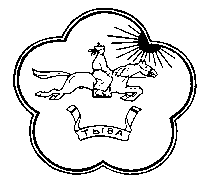 ТЫВА РЕСПУБЛИКАНЫҢ НАЦИОНАЛ ХЕРЕКТЕР ТАЛАЗЫ-БИЛЕ АГЕНТИЛЕЛИ